David Nordangård		  +46 730 266 486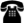   david.nordangard@managementpartners.se    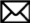 Arbetslivserfarenheter		Management Partners Malmö				                     		2020-Partner					                     			Malmö, SverigeManagementkonsult inom ledarskap och organisationsutvecklingSverek AB						                  		2016 - 2020Konsultchef Läkarbemanning					                     	StockholmSkillmine AB						                  		2013 - 2016Interim Försäljnings- och Marknadschef					                  StockholmPromethean Technology							2012-2013Country Manager Sverige							StockholmBizzIT AB 									2011–2012Försäljnings - och PartneransvarigNetIQ									2009–2011Territory Account Manager							StockholmAkamai Technologies								2008-2009Account Development Executive							Stockholm	UtbildningBosöns Idrottsskola								1994–1995Kurs eller program								 Militärtjänstgöring	 							1993–1994EksjöFinnvedens Gymnasium							1990-1993Samhällsvetenskapligt program